ryana 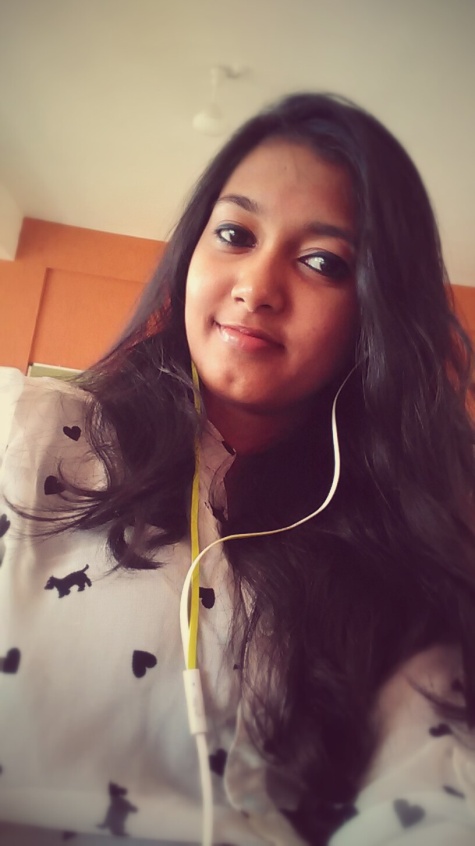 Email id: ryana.373731@2freemail.com An energetic, enthusiastic and dynamic person with a strong desire to work in a target driven team environment. My career goal is to become an expert in the area where I work. I look to grow in a vibrant environment wherein I can further my career at the same time, benefiting the company that will provide compensation proportionate to my abilities.EDUCATION QUALIFICATIONPOST GRADUATION:Master of Design Space from NIFT, Kannur  :Batch 2014- 2016GRADUATION:Bachelor of Science: Fashion Design, KLE College Bangalore Universitywith 75% in 2013HIGHER SECONDARY: St. Mary’s.A.I.G.H.S.S, passed with 72% in 2010SSLC: St. Teresa’s.G.H.S, passed with 79% in 2008WORK EXPERINCESS :FASHION DESIGNER / BERRIES DESIGNER STUDIO / JULY 2016 - AUGUST 2017Design sample articles for women belonging to various age groupPlan and execute marketing strategies for the promotion of company.Create graphic samples of new designsOrganize and monitor promotional photo shoot sessionsDevelop design schedules for team membersMERCHANDISER INTERN / K.B.TEX / JULY – DEC 2015FASHION DESIGNER INTERN / VEDHIKA DESIGNER STUDIO / JAN – JUNE 2015     Developing designs, sampling, production, fabric sourcing.DESIGN PROJECT:  Graduation: “Mural painting on trendy kurti’s”Project focuses on painting of mural theme on women’s kurtis.The main objective is to create variations in themes and colors used for mural painting as well as incorporating it on different kurtis.Final Collection:Theme name: “Soul of Street”, whichinspired traditional dance form Kathakali and Western dance form Street Dance.POST GRADUATION:Garment designed for pregnant women: which have adjustable waist and detachable top. Multi use baby carrier:Baby carrier can be converted into lap top bagGRADUATION PROJECT:“DESIGN COLLECTION: Inspired From Indian Hand Embroidery”KEY STRENGTHSStrong team player                                             Surface designFashion illustration.Command over CorelDraw and Photoshop.